5.2. számú mellékletNYILATKOZAT KUTATÁSI PROGRAM KARI BEFOGADÁSÁRÓL Alulírott 	(név), beosztás:  	munkahely (intézmény, kar, tanszék/intézet/doktori iskola): 	kijelentem, hogy a fent nevezett pályázó mellékelt EKÖP kutatási programjának benyújtását szakmai részről támogatom, a pályázóval az ösztöndíj elnyerése esetén együttműködöm és a kutatáshoz szükséges intézmény feltételeket a(z)  	 (Kar)	 (tanszék/intézet / doktori iskola) részéről biztosítom.Kelt: Budapest, 2024 (év)………………….(hónap)………(nap)		…………………….……………………………		tanszékvezető/intézetvezető /doktori iskola vezető aláírásaA …………………………………………………………………………………… (Kar) dékánjaként a fenti kutatási program intézményi befogadását és megvalósítását a gazdasági igazgató jóváhagyásával támogatom				nem támogatomKelt: Budapest, 2024 (év)………………….(hónap)………(nap)	……………………………………………….	…………………….……………………………	kari gazdasági igazgató aláírása	dékán aláírása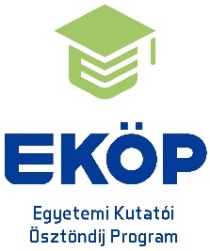 Egyetemi Kutatói Ösztöndíj Program 2024/2025Pályázó neve:Pályázó e-mailcíme:1Kutatási program címe:1Témavezető neve:Pályázati kategória:(Alapképzés / Mester vagy osztatlan képzés / Doktori képzés / Fiatal oktató, kutató)